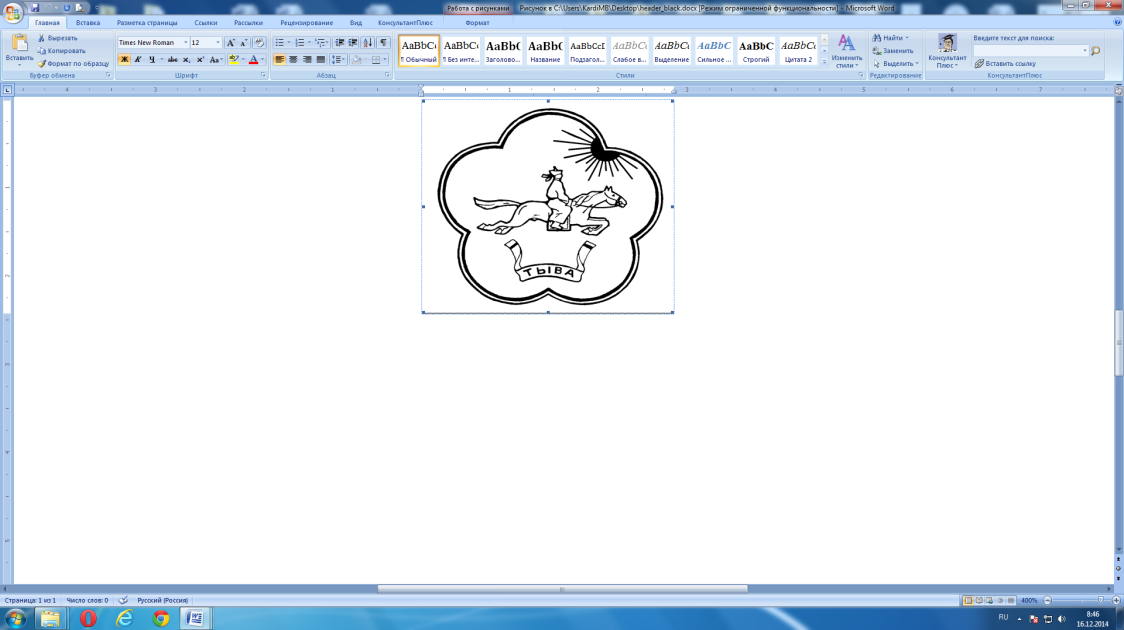 ПРАВИТЕЛЬСТВО РЕСПУБЛИКИ ТЫВА
ПОСТАНОВЛЕНИЕТЫВА РЕСПУБЛИКАНЫӉ ЧАЗАА
ДОКТААЛот 1 сентября 2022 г. № 553г. КызылО внесении изменения в Перечень органов исполнительной власти Республики Тыва и подведомственных им учреждений, полномочия (функции) которых по ведению бюджетного учета и составлению бюджетной отчетности, экономической деятельности, осуществлению закупок товаров, работ и услуг передаются Министерству финансов Республики ТываВ соответствии со статьей 15 Конституционного закона Республики Тыва от 31 декабря 2003 г. № 95 ВХ-I «О Правительстве Республики Тыва» Правительство Республики Тыва ПОСТАНОВЛЯЕТ:1. Внести в Перечень органов исполнительной власти Республики Тыва  и подведомственных им учреждений, полномочия (функции) которых по ведению бюджетного учета и составлению бюджетной отчетности, экономической деятельности, осуществлению закупок товаров, работ и услуг передаются Министерству финансов Республики Тыва, утвержденный постановлением Правительства Республики Тыва от 10 декабря 2021 г. № 681 «О централизации бюджетного (бухгалтерского) учета и отчетности, экономической деятельности, осуществления закупок товаров, работ и услуг отдельных органов исполнительной власти Республики Тыва и подведомственных им учреждений», изменение, изложив его в следующей редакции:«П Е Р Е Ч Е Н Ь органов исполнительной власти Республики Тыва и подведомственных им учреждений, полномочия (функции) которых по ведению бюджетного учета и составлению бюджетной отчетности, экономической деятельности, осуществлению закупок товаров, работ и услуг передаются Министерству финансов Республики ТываМинистерство финансов Республики Тыва.Государственное казенное учреждение «Межотраслевая централизованная бухгалтерия Республики Тыва».Министерство экономического развития и промышленности Республики Тыва.Государственное бюджетное научно-исследовательское и образовательное учреждение «Тувинский институт гуманитарных и прикладных социально-экономических исследований при Правительстве Республики Тыва».Государственное автономное учреждение «Агентство инвестиционного развития Республики Тыва».Агентство по внешнеэкономическим связям Республики Тыва.  Министерство жилищно-коммунального хозяйства Республики Тыва.Государственное казенное учреждение Республики Тыва «Управление жилищно-коммунального хозяйства Республики Тыва».Министерство цифрового развития Республики Тыва.Государственное автономное учреждение Республики Тыва «Тувинское книжное издательство имени Ю.Ш. Кюнзегеша».Государственное автономное учреждение «Многофункциональный центр предоставления государственных и муниципальных услуг на территории Республики Тыва».Государственное автономное учреждение Республики Тыва «Издательский дом «Тывамедиагрупп».Государственный комитет печати и массовых коммуникаций Республики Тыва.Министерство юстиции Республики Тыва.Служба по тарифам Республики Тыва.Агентство по науке Республики Тыва.Министерство лесного хозяйства и природопользования Республики Тыва.Автономное учреждение «Чаданское специализированное лесохозяйственное учреждение».Автономное учреждение «Шагонарское специализированное лесохозяйственное учреждение».Автономное учреждение «Балгазынское специализированное лесохозяйственное учреждение».Автономное учреждение «Тес-Хемское специализированное лесохозяйственное учреждение».Автономное учреждение «Бай-Хаакское специализированное лесохозяйственное учреждение».Автономное учреждение «Туранское специализированное лесохозяйственное учреждение».Автономное учреждение «Тоджинское специализированное лесохозяйственное учреждение».Государственное автономное учреждение Республики Тыва «Тувинская база авиационной охраны лесов от пожаров».Республиканское государственное бюджетное учреждение «Природный парк «Тыва».Государственное казенное учреждение Республики Тыва «Кызылское лесничество».Государственное казенное учреждение Республики Тыва «Барун-Хемчикское лесничество».Государственное казенное учреждение Республики Тыва «Чаданское лесничество».Государственное казенное учреждение Республики Тыва «Шагонарское лесничество».Государственное казенное учреждение Республики Тыва «Тес-Хемское лесничество».Государственное казенное учреждение Республики Тыва «Тандинское лесничество».Государственное казенное учреждение Республики Тыва «Балгазынское лесничество».Государственное казенное учреждение Республики Тыва «Туранское лесничество».Государственное казенное учреждение Республики Тыва «Тоджинское лесничество».Государственное казенное учреждение Республики Тыва «Каа-Хемское лесничество».Государственный комитет по охране объектов животного мира Республики Тыва.Государственное бюджетное учреждение «Дирекция по особо охраняемым природным территориям Республики Тыва».Министерство земельных и имущественных отношений Республики Тыва.Государственное бюджетное учреждение Республики Тыва «Центр государственной кадастровой оценки».Государственное казенное учреждение Республики Тыва «Аппарат Общественной палаты Республики Тыва».Министерство строительства Республики Тыва.Государственное бюджетное учреждение Республики Тыва «Управление капитального строительства».Государственное казенное учреждение Республики Тыва «Госстройзаказ».Министерство дорожно-транспортного комплекса Республики Тыва.Государственное казенное учреждение Республики Тыва «Управление автомобильных дорог Республики Тыва».Министерство топлива и энергетики Республики Тыва.Государственное бюджетное учреждение Республики Тыва «Центр энергосбережения и перспективного развития при Правительстве Республики Тыва».Министерство сельского хозяйства и продовольствия Республики Тыва.Государственное бюджетное учреждение «Кызыл-Мажалыкская меж-кожуунная ветеринарная лаборатория».Государственное бюджетное учреждение «Тувинская ветеринарная лаборатория».Государственное бюджетное учреждение «Управление ветеринарии г. Кызыла».Государственное бюджетное учреждение «Республиканский центр ветеринарии».Государственное бюджетное учреждение «Чаданская межкожуунная ветеринарная лаборатория».Служба по лицензированию и надзору отдельных видов деятельности Республики Тыва.Служба государственной жилищной инспекции и строительного надзора Республики Тыва.Государственное автономное учреждение «Управление государственной строительной экспертизы Республики Тыва».Агентство по делам национальностей Республики Тыва.Государственное автономное учреждение «Центр русской культуры Республики Тыва».Агентство по делам молодежи Республики Тыва.Министерство спорта Республики Тыва.Государственное бюджетное учреждение Республики Тыва «Спортивная школа олимпийского резерва «Олимп».Государственное бюджетное учреждение Республики Тыва «Спортивная школа Пий-Хемского кожууна».Государственное бюджетное учреждение Республики Тыва «Спортивная школа Каа-Хемского кожууна».Государственное бюджетное учреждение Республики Тыва «Спортивная школа Тандинского кожууна».Государственное бюджетное учреждение Республики Тыва «Спортивная школа Эрзинского кожууна».Республиканское государственное бюджетное учреждение Республики Тыва «Спортивная школа олимпийского резерва имени Монгуша Чечен-оола Алексеевича».Республиканское государственное бюджетное учреждение Республики Тыва «Спортивная школа олимпийского резерва Барун-Хемчикского района».Государственное бюджетное учреждение Республики Тыва «Спортивная школа «Танды-Уула» Чеди-Хольского кожууна».Государственное бюджетное учреждение Республики Тыва «Спортивная школа Сут-Хольского кожууна».Государственное бюджетное учреждение Республики Тыва «Спортивная школа «Авырга».Республиканское государственное бюджетное учреждение Республики Тыва «Спортивная школа г. Ак-Довурака».Государственное бюджетное учреждение Республики Тыва «Спортивная школа Тоджинского кожууна».Государственное бюджетное учреждение Республики Тыва «Спортивная школа Тес-Хемского кожууна Республики Тыва имени Оюн Седен-оола».Республиканское государственное бюджетное учреждение Республики Тыва «Спортивная школа Овюрского кожууна».Республиканское государственное бюджетное учреждение Республики Тыва «Спортивная школа Монгун-Тайгинского кожууна».Государственное бюджетное учреждение Республики Тыва «Спортивная школа Бай-Тайгинского кожууна».Государственное бюджетное учреждение Республики Тыва «Спортивная школа Чаа-Хольского кожууна Республики Тыва имени С.М. Сарбакай».Республиканское государственное бюджетное учреждение Республики Тыва «Спортивная школа Улуг-Хемского кожууна».Государственное бюджетное профессиональное образовательное учреждение Республики Тыва «Училище олимпийского резерва (техникум)».Государственное бюджетное учреждение Республики Тыва «Спортивная школа по адаптивным видам спорта».Республиканское государственное бюджетное учреждение «Спортивная школа олимпийского резерва».Государственное бюджетное учреждение Республики Тыва «Спортивная школа «Тыва».Государственное автономное учреждение Республики Тыва «Спортивная школа «Субедей».Государственное бюджетное учреждение Республики Тыва «Спортивная школа «Чеди-Хаан».Республиканское государственное бюджетное учреждение «Центр спортивной подготовки сборных команд Республики Тыва».Государственное бюджетное учреждение «Управление спортивных мероприятий и хозяйственной деятельности Министерства спорта Республики Тыва».Служба по гражданской обороне и чрезвычайным ситуациям Республики Тыва.Государственное автономное образовательное учреждение дополнительного профессионального образования «Учебно-методический центр по гражданской обороне и чрезвычайным ситуациям Республики Тыва».Государственное бюджетное учреждение Республики Тыва «Аварийно-спасательная служба».».2. Разместить настоящее постановление на «Официальном интернет-портале правовой информации» (www.pravo.gov.ru) и официальном сайте Республики Тыва в информационно-телекоммуникационной сети «Интернет».3. Настоящее постановление вступает в силу со дня его подписания.Глава Республики Тыва         							              В. Ховалыг